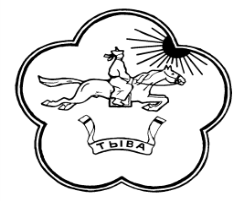      РЕСПУБЛИКА ТЫВА              668360, Республика Тыва                         ТЫВА РЕСПУБЛИКАНЫН   ТЕС-ХЕМСКИЙ КОЖУУН           Тес-Хемский кожуун                ТЕС-ХЕМ КОЖУУННУН   ХУРАЛ ПРЕДСТАВИТЕЛЕЙ         с.Самагалтай                                 ТОЛЭЭЛЕКЧИЛЕР ХУРАЛЫ                                                                                        ул.А.Ч.Кунаа,54     т.21576РЕШЕНИЕ №  09от «27» февраля 2018 года                                                                    с. СамагалтайОб утверждении Положения о почетных званиях и наградах Тес-Хемского кожууна в сфере культурыВ  целях упорядочения процедуры присвоения почетных званий, стимулирования творческого труда, морального и материального поощрения деятелей культуры и искусства Тес-Хемского кожууна за выдающиеся достижения Хурал представителей Тес-Хемского кожууна РЕШИЛ:1. Утвердить Положение о почетных званиях и наградах Тес-Хемского кожууна в сфере культуры(Приложение 1).2. Рекомендовать руководителям организаций и учреждений всех форм собственности применять материальное поощрение (ценный подарок, денежная премия) работников при присвоении им почетных званий.3.Обнародовать настоящее решение в информационно-телекоммуникационной сети Интернет на официальном сайте Администрации Тес-Хемского кожууна и опубликовать в периодическом печатном средстве массовой информации «Самагалдай».4. Решение вступает в силу по истечении 10 дней после дня его официального опубликования.5. Контроль за исполнением данного решения оставляю за собой. Глава-Председатель Хурала представителей муниципального района «Тес-Хемский кожуун Республики Тыва»                             Ч.Х. ДонгакУтверждено  Решением Хурала представителейТес-Хемского кожууна от «27» февраля 2018г. № 09ПОЛОЖЕНИЕо почетных званиях и наградах в сфере культуры Тес-Хемского кожууна Настоящее Положение определяет цели, принципы и механизмы поощрения граждан и коллективов учреждений культуры за заслуги в развитии и повышении духовного потенциала кожууна, улучшении условий жизни населения, повышении престижа Тес-Хемского кожууна.1. Общие положения1.1. Почетное звание, награды и иные формы поощрения Тес-Хемского кожууна, установленные настоящим Положением, являются формой поощрения граждан и коллективов учреждений культуры за деятельность, направленную на обеспечение благополучия кожууна и рост благосостояния его населения, высокое профессиональное мастерство и многолетний добросовестный труд.Почетное звание, награды и иные формы поощрения Тес-Хемского кожууна вручаются и присваиваются в знак признания значительных заслуг граждан, коллективов учреждений культуры в сфере культуры и искусства, воспитания и образования, повышению авторитета и престижа Тес-Хемского кожууна.1.2. Почетного звания, наград и иных форм поощрения Тес-Хемского кожууна могут быть удостоены граждане Российской Федерации, коллективы учреждений культуры, расположенные на территории Тес-Хемского кожууна внесшие значительный вклад в развитие культуры Тес-Хемского кожууна.Присвоение почетного звания и награждение знаками отличия и другими формами поощрений не связываются исключительно с фактом рождения удостоенных лиц в кожууне или проживания на территории Тес-Хемского кожууна.1.3. Настоящим Положением устанавливаются следующие почетные звания, награды, а также иные формы поощрения граждан и коллективов учреждений культуры, расположенных на территории Тес-Хемского кожууна:1.3.1. Почетные звания:1.3.1.1. «Народный артист Тес-Хемского кожууна»;1.3.1.2.«Народный хоомейжи Тес-Хемского кожууна»; 1.3.1.3. «Народный самодеятельный коллектив Тес-Хемского кожууна»;1.3.1.4. «Заслуженный работник культуры Тес-Хемского кожууна»; 1.3.1.5. «Заслуженный артист Тес-Хемского кожууна».1.3.2. Иные формы поощрения работников учреждений культуры Тес-Хемского кожууна:- Почетная грамота Главы Тес-Хемского кожууна;- Почетная грамота Хурала представителей Тес-Хемского кожууна;- Благодарственное письмо Хурала представителей Тес-Хемского кожууна;- Почетная грамота Председателя Администрации Тес-Хемского кожууна;- Благодарственное письмо Председателя Администрации Тес-Хемского кожууна;- Почетная грамота Начальника МУ «Управления культуры и туризма Администрации Тес-Хемского кожууна»;- Благодарственное письмо Начальника МУ «Управления культуры и туризма Администрации Тес-Хемского кожууна»; - Почетная грамота профсоюзной организации МУ «Управления культуры и туризма Администрации Тес-Хемского кожууна»;- Благодарственное письмо профсоюзной организации МУ «Управления культуры и туризма Администрации Тес-Хемского кожууна»;- Почетная грамота подведомственных учреждений культуры кожууна;- Благодарственное письмо подведомственных учреждений культуры кожууна;- Почетная грамота  подведомственных учреждений культуры кожууна;- Благодарственное письмо подведомственных учреждений культуры кожууна.1.4. Администрация Тес-Хемского кожуунаможет учреждать другие формы поощрения работников и коллективов учреждений культуры, утвердив соответствующие положения о них, описывающие процедуру награждения в соответствии с принципами, изложенными в главе 2 настоящего Положения.1.5. Не могут быть удостоены почетных званий работники, имеющие неснятую и непогашенную судимость.2. Принципы присвоения почетного звания и награждения  иными формами поощрения2.1. Присвоение почетного звания, награждение иными формами поощрения производится исходя из принципов:- поощрения работников исключительно за личные заслуги и достижения;- поощрения работников за вклад в развитие культуры Тес-Хемского кожууна;- единства требований и равенства условий присвоения почетного звания и награждения;- запрета какой-либо дискриминации в зависимости от пола, национальности, происхождения, имущественного и социального положения, образования, отношения к религии, убеждений, принадлежности к общественным объединениям и партиям, иных обстоятельств;- гласности.3. Полномочия органов местного самоуправления Тес-Хемского кожуунапо вопросам присвоения почетных званий и награждения иными формами поощрения3.1. К полномочиям Администрации Тес-Хемского кожууна по вопросам присвоения почетных званий и награждения иными формами поощрения относятся:3.1.1. Учреждение и упразднение почетных званий и иных форм поощрения;3.1.2. Установление порядка присвоения почетных званий и порядка установления иных форм поощрения;3.1.3. Определение статуса, установление гарантий и льгот для лиц, удостоенных почетных званий Тес-Хемского кожууна;3.1.4. Внесение изменений и дополнений в настоящее Положение;3.1.5. Осуществление иных полномочий в соответствии с настоящим Положением.4. Почетные звания Тес-Хемского кожууна 4.1. Почетное звание является высшей формой поощрения граждан за значительные заслуги перед Тес-Хемскимкожууном.4.2. Почетное звание присваивается лицу за особо значительные личные заслуги в сфере культуры и искусства. Звание присваивается лицам, которые вошли в историю и приумножили славу кожууна, своим трудом заслужили широкую известность и авторитет в кожууне.4.3. Почетное звание присваивается персонально и пожизненно гражданам Тес-Хемского кожууна и не может быть отозвано.4.4. Лицам, удостоенным почетного звания, вручается нагрудный знак «Народный артист Тес-Хемского кожууна», «Народный хоомейжи Тес-Хемского кожууна», «Народный самодеятельный коллектив Тес-Хемского кожууна», «Заслуженный артист Тес-Хемского кожууна», «Заслуженный работник культуры Тес-Хемского кожууна» и удостоверение к данным нагрудным знакам.Удостоверение к почетному званию подписывается Председателем Администрации Тес-Хемского кожууна и заверяется гербовой печатью Администрации Тес-Хемского кожууна 4.5. После смерти лица, удостоенного почетного звания, служба муниципального архива принимает на хранение нагрудный знаки удостоверение, если наследниками не принято иное решение.5. Порядок присвоения почетных званий и иныхформ поощрения 5.1. Порядок присвоения почетных званий:5.1.1. Присвоение почетного звания производится Решением Хурала Представителей Тес-Хемского кожууна, Постановлением Администрации Тес-Хемского кожууна, Распоряжением Председателя Администрации Тес-Хемского кожууна, Приказами организаций и учреждений культуры Тес-Хемского кожууна и Решений профсоюзных органов.7.1.2. Почетное звание присуждается в особых случаях, в связи с профессиональным праздником работников культуры, с годовыми итогами выполненных работ, юбилейными датами, с качеством выполнения работниками должностных обязанностей и в других случаях.7.1.3. Основанием к представлению на присвоение почетных званий являютсяПостановления, Распоряжения и Приказы организаций и учреждений на основании Решения Наградной комиссии Администрации Тес-Хемского кожууна «О присвоении почетного звания» вынесенного в соответствии с предоставленным наградным листом утвержденного Указом Президента
Российской Федерации от 7 сентября 2010 г. N 1099.6. Описание нагрудных знаков к почетным званиям6.1. Описание нагрудного знака к почетному званию "Народный артист Тес-Хемского кожууна"Нагрудный знак "Народный артист Тес-Хемского кожууна" изготовляется из томпака золотистого цвета и имеет форму закругленного четырехугольника диаметром 32 мм с лицевой стороны, окаймленного выпуклой окантовкой.На лицевой стороне знака в середине изображена выпуклая лира, по кругу на тувинском и русском языках надпись "Тес-Хем кожууннунулустунартизи" и "Народный артист Тес-Хемского кожууна".Оборотная сторона нагрудного знака гладкая.Нагрудный знак при помощи ушка и овального звена соединяется с четырехугольной колодой, высотой 18 мм и шириной 30 мм, выполненной из томпака золотистого цвета с голубыми и белыми полосками в соответствии с расцветкой государственного флага Республики Тыва.Колодка имеет на оборотной стороне булавку для прикрепления нагрудного знака к одежде.6.2. Описание нагрудного знака к почетному званию "Народныйхоомейжи Тес-Хемского кожууна"Нагрудный знак "Народный хоомейжи Тес-Хемского кожууна" изготовляется из томпака золотистого цвета и имеет форму закругленного четырехугольника диаметром 32 мм с лицевой стороны, окаймленного выпуклой окантовкой.На лицевой стороне знака в середине изображена выпуклая лира, а сверху и снизу на тувинском и русском языках надпись "Тес-Хем кожууннунУлустунхоомейжизи" и "Народныйхоомейжи Тес-Хемского кожууна".Оборотная сторона нагрудного знака гладкая.Нагрудный знак при помощи ушка и овального звена соединяется с четырехугольной колодкой высотой 18 мм и шириной 30 мм, выполненной из томпака золотистого цвета с голубыми и белыми полосками в соответствии с расцветкой государственного флага Республики Тыва.Колодка имеет на оборотной стороне булавку для прикрепления нагрудного знака к одежде.6.3. Описание нагрудного знака к почетному званию «Заслуженный артист Тес-Хемского кожууна"Нагрудный знак "Заслуженный артист Тес-Хемского кожууна" изготовляется из томпака серебристого цвета и имеет форму закругленного четырехугольника диаметром 32 мм с лицевой стороны, окаймленного выпуклой окантовкой.На лицевой стороне знака в середине изображена объемная позолоченная лира, по кругу на тувинском и русском языках надпись "Тес-Хем кожууннуналдарлыгартизи" и "Заслуженный артист Тес-Хемского кожууна".Оборотная сторона нагрудного знака гладкая.Нагрудный знак при помощи ушка и овального звена соединяется с четырехугольной колодкой высотой 18 мм и шириной 30 мм, выполненной из томпака серебристого цвета с голубыми, желтыми и белыми полосками в соответствии с расцветкой государственного флага Республики Тыва.Колодка имеет на оборотной стороне булавку для прикрепления нагрудного знака к одежде.6.4. Описание нагрудного знака к почетному званию "Заслуженный работник культуры Тес-Хемского кожууна"Нагрудный знак "Заслуженный работник культуры Тес-Хемского кожууна" изготавливается из томпака серебристого цвета и имеет форму закругленного четырехугольника диаметром 32 мм с лицевой стороны, окаймленного выпуклой окантовкой.На лицевой стороне знака в середине изображена позолоченная выпуклая лира, а сверху и снизу позолоченная надпись "Заслуженный работник культуры Тес-Хемского кожууна».Оборотная сторона нагрудного знака гладкая.Нагрудный знак при помощи ушка и овального звена соединяется с четырехугольной колодкой высотой 18 мм и шириной 30 м, выполненной из томпака серебристого цвета с голубыми, желтыми и белыми полосками в соответствии с расцветкой государственного флага Республики Тыва.Колодка имеет на оборотной стороне булавку для прикрепления нагрудного знака к одежде.7. Вручение Почетных званий и иных форм поощрений7.1. Вручение производится Главой или Председателем Тес-Хемского кожууна, либо уполномоченным лицом в торжественной обстановке.7.2. Вручение производится лично лицам, их удостоенным, руководителям (представителям) творческих коллективов учреждений культуры. В исключительных случаях при наличии уважительных причин, в результате которых невозможно личное присутствие, могут быть вручены представителям лиц, удостоенных наград или почетного звания.8. Заключительные положения8.1. Изменения и дополнения в настоящее Положение вносятся Хуралом представителей Тес-Хемского кожууна.